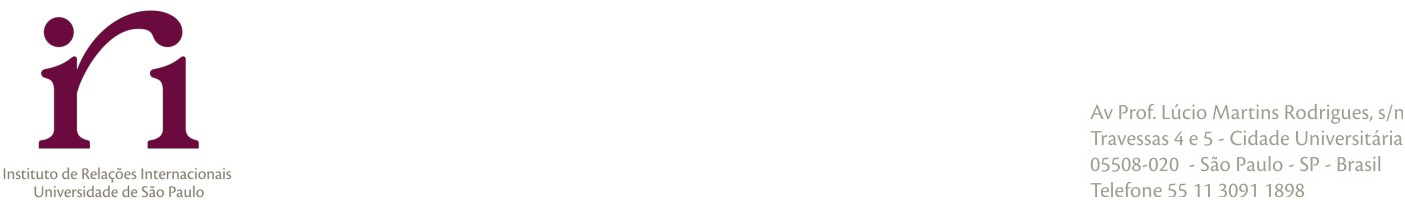 DISCIPLINA	:	FSL0115 – Persistência e Mudança SocialDPTO:	: Sociologia/FFLCHPROFESSOR	: Alexandre Abdal (aleabdal@usp.br)PERÍODO	: 1º Semestre de 2018Prova FinalA prova é individual e deve ser feita em casa;A prova é com consulta: livros, artigos, anotações de aula etc.A prova dever ser feita em word, letra times new roman, tamanho 12, espaçamento 1,5.Cada aluno deve escolher duas questões para responder;É vedada a resposta de questões referentes aos mesmos autores dos seminários apresentados (ou seja, quem fez o seminário de Arrighi não pode responder a questão sobre Arrighi);A prova avalia capacidades (i) de compreensão e interpretação de texto; e (ii) de construção de texto e reprodução de argumentos e conceitos. Por isso, o diálogo com a bibliografia da disciplina, bem como a sua mobilização, são fundamentais para uma boa prova.Questão 1 (5,0 pontos). Explique a oposição clássica agência vs. estrutura e apresente e discuta uma das soluções contemporâneas discutidas em sala de aula.Questão 2 (5,0 pontos). Garcia-Parpet (2003) argumenta que os mercados são instituições socialmente enraizadas (campos de forças), constituídos a partir da ação econômica e não-econômica de diferentes agentes. Reconstrua a visão da autora destacando a forma específica pela qual se contrapõe à noção de mercado perfeito própria da síntese neoclássica.Questão 3 (5,0 pontos). Explique como e porque a perspectiva da longa duração (ou de longo prazo) é útil para a sociologia. O que ela possibilita observar que as perspectivas de médio/curto prazo não permitem?Questão 4a (5,0 pontos). O que é globalização para Saskia Sassen? Discuta como e porque estudar globalização do ponto de vista da autora implica reelaborar pressupostos clássicos da Ciências Sociais.Questão 4b (5,0 pontos). Reconstrua a visão de Piketty (2014) acerca das relações entre desenvolvimento e desigualdades, com especial atenção para a crítica que o autor faz às visões apocalíticas, do século XIX, bem como ao conto de fadas do século XX.ORIENTAÇÕESQUESTÕES